                                                 РАСПОРЯЖЕНИЕ 11   марта     2019 года                                                                № 06      О   назначении Раянова Рината Хакимовича ответственным за гидротехническое сооружение в д.Муллино                                                     Согласно Постановления от 07.03.2019 года №13 «О подготовке населенных пунктов, хозяйственных строений, мостов, и других сооружений к безаварийному пропуску паводка 2019 года», в целях обеспечения своевременной и качественной подготовки гидротехнического сооружения в д.Муллино к безаварийному пропуску весеннего половодья:1.Назначить ответственным Раянова Рината Хакимовича за гидротехническое сооружение в д.Муллино, руководителя ОООСП «Салавата» Бураевского района- арендатора данного ГТС.    2.Контроль за  исполнением  данного распоряжения оставляю за собой.       Глава сельского поселения                                               А.Т.  Мухаяров БАШҠОРТОСТАН РЕСПУБЛИКАҺЫ
БОРАЙ РАЙОНЫ МУНИЦИПАЛЬ РАЙОНЫНЫҢ ӘЗӘК АУЫЛ СОВЕТЫ АУЫЛ БИЛӘМӘҺЕ ХАКИМИӘТЕМәктәп урамы, 31,Әзәк ауылы,Борайрайоны, Башҡортостан Республикаһы,452968тел.(34756)2-52-55, adm_aziak@mail.ruОКПО 4282320 ОГРН1020200733300ИНН/КПП 0217001313/ 021701001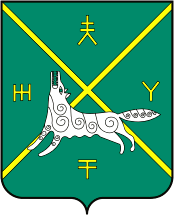 АДМИНИСТРАЦИЯ  СЕЛЬСКОГО ПОСЕЛЕНИЯ АЗЯКОВСКИЙ СЕЛЬСОВЕТ МУНИЦИПАЛЬНОГО  РАЙОН
РЕСПУБЛИКИ БАШКОРТОСТАНул.Школьная ,31,Азяково.Бураевский район, Республика Башкортостан,452968т.(34756) 2-52-55,adm_aziak@mail.ruОКПО4282320 ОГРН 1020200733300ИНН /КПП 0217001313/ 021701001